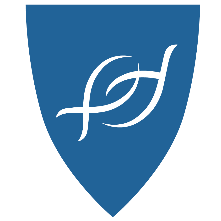 Unntatt fra offentlighetenOffentleglova § 13Unntatt fra offentlighetenOffentleglova § 13Unntatt fra offentlighetenOffentleglova § 13Forenklet henvisning til Pedagogisk psykologisk tjeneste (PP-tjenesten)Om forenklet henvisning til PPT: Denne henvisningen kan benyttes ved indikasjon på spesifikke lese- og skrivevansker, og når det samtidig ikke foreligger bekymring på andre områder. Eleven må vurderes til å ha et tilfredsstillende læringsutbytte innen den ordinære opplæringen, og følge trinnets kompetansemål under forutsetning av kompenserende hjelpemidler.Bruk av dette henvisningsskjemaet medfører at PPT ikke foretar en ordinær utredning, og at dette ikke leder til en sakkyndig vurdering. Denne henvisningen medfører at PPT skriver en uttalelse som bekrefter spesifikke lese- og skrivevansker med tanke på rettigheter og tiltak i skolen og i videre løp. Bekreftelsen kan legges ved søknad om datatekniske hjelpemidler ved NAV hjelpemiddelsentralen. Rutinen er i sin helet beskrevet i Språkplanen for Hustadvikaskolen.Forenklet henvisning til Pedagogisk psykologisk tjeneste (PP-tjenesten)Om forenklet henvisning til PPT: Denne henvisningen kan benyttes ved indikasjon på spesifikke lese- og skrivevansker, og når det samtidig ikke foreligger bekymring på andre områder. Eleven må vurderes til å ha et tilfredsstillende læringsutbytte innen den ordinære opplæringen, og følge trinnets kompetansemål under forutsetning av kompenserende hjelpemidler.Bruk av dette henvisningsskjemaet medfører at PPT ikke foretar en ordinær utredning, og at dette ikke leder til en sakkyndig vurdering. Denne henvisningen medfører at PPT skriver en uttalelse som bekrefter spesifikke lese- og skrivevansker med tanke på rettigheter og tiltak i skolen og i videre løp. Bekreftelsen kan legges ved søknad om datatekniske hjelpemidler ved NAV hjelpemiddelsentralen. Rutinen er i sin helet beskrevet i Språkplanen for Hustadvikaskolen.Forenklet henvisning til Pedagogisk psykologisk tjeneste (PP-tjenesten)Om forenklet henvisning til PPT: Denne henvisningen kan benyttes ved indikasjon på spesifikke lese- og skrivevansker, og når det samtidig ikke foreligger bekymring på andre områder. Eleven må vurderes til å ha et tilfredsstillende læringsutbytte innen den ordinære opplæringen, og følge trinnets kompetansemål under forutsetning av kompenserende hjelpemidler.Bruk av dette henvisningsskjemaet medfører at PPT ikke foretar en ordinær utredning, og at dette ikke leder til en sakkyndig vurdering. Denne henvisningen medfører at PPT skriver en uttalelse som bekrefter spesifikke lese- og skrivevansker med tanke på rettigheter og tiltak i skolen og i videre løp. Bekreftelsen kan legges ved søknad om datatekniske hjelpemidler ved NAV hjelpemiddelsentralen. Rutinen er i sin helet beskrevet i Språkplanen for Hustadvikaskolen.Forenklet henvisning til Pedagogisk psykologisk tjeneste (PP-tjenesten)Om forenklet henvisning til PPT: Denne henvisningen kan benyttes ved indikasjon på spesifikke lese- og skrivevansker, og når det samtidig ikke foreligger bekymring på andre områder. Eleven må vurderes til å ha et tilfredsstillende læringsutbytte innen den ordinære opplæringen, og følge trinnets kompetansemål under forutsetning av kompenserende hjelpemidler.Bruk av dette henvisningsskjemaet medfører at PPT ikke foretar en ordinær utredning, og at dette ikke leder til en sakkyndig vurdering. Denne henvisningen medfører at PPT skriver en uttalelse som bekrefter spesifikke lese- og skrivevansker med tanke på rettigheter og tiltak i skolen og i videre løp. Bekreftelsen kan legges ved søknad om datatekniske hjelpemidler ved NAV hjelpemiddelsentralen. Rutinen er i sin helet beskrevet i Språkplanen for Hustadvikaskolen.Forenklet henvisning til Pedagogisk psykologisk tjeneste (PP-tjenesten)Om forenklet henvisning til PPT: Denne henvisningen kan benyttes ved indikasjon på spesifikke lese- og skrivevansker, og når det samtidig ikke foreligger bekymring på andre områder. Eleven må vurderes til å ha et tilfredsstillende læringsutbytte innen den ordinære opplæringen, og følge trinnets kompetansemål under forutsetning av kompenserende hjelpemidler.Bruk av dette henvisningsskjemaet medfører at PPT ikke foretar en ordinær utredning, og at dette ikke leder til en sakkyndig vurdering. Denne henvisningen medfører at PPT skriver en uttalelse som bekrefter spesifikke lese- og skrivevansker med tanke på rettigheter og tiltak i skolen og i videre løp. Bekreftelsen kan legges ved søknad om datatekniske hjelpemidler ved NAV hjelpemiddelsentralen. Rutinen er i sin helet beskrevet i Språkplanen for Hustadvikaskolen.Forenklet henvisning til Pedagogisk psykologisk tjeneste (PP-tjenesten)Om forenklet henvisning til PPT: Denne henvisningen kan benyttes ved indikasjon på spesifikke lese- og skrivevansker, og når det samtidig ikke foreligger bekymring på andre områder. Eleven må vurderes til å ha et tilfredsstillende læringsutbytte innen den ordinære opplæringen, og følge trinnets kompetansemål under forutsetning av kompenserende hjelpemidler.Bruk av dette henvisningsskjemaet medfører at PPT ikke foretar en ordinær utredning, og at dette ikke leder til en sakkyndig vurdering. Denne henvisningen medfører at PPT skriver en uttalelse som bekrefter spesifikke lese- og skrivevansker med tanke på rettigheter og tiltak i skolen og i videre løp. Bekreftelsen kan legges ved søknad om datatekniske hjelpemidler ved NAV hjelpemiddelsentralen. Rutinen er i sin helet beskrevet i Språkplanen for Hustadvikaskolen.Henvisende instans: Henvisende instans: Henvisende instans: Henvisende instans: Henvisende instans: Henvisende instans: Opplysninger om barnet/elevenOpplysninger om barnet/elevenOpplysninger om barnet/elevenOpplysninger om barnet/elevenOpplysninger om barnet/elevenOpplysninger om barnet/elevenEtternavn:Etternavn:Fornavn:Fødselsnummer:Fødselsnummer:Fødselsnummer:Adresse 1:Adresse 1:Adresse 1:Postnummer og poststed:Postnummer og poststed:Postnummer og poststed:Adresse 2:Adresse 2:Adresse 2:Postnummer og poststed:Postnummer og poststed:Postnummer og poststed:Epostadr:Epostadr:Epostadr:Tlf. nr.:Tlf. nr.:Tlf. nr.:Opplysninger om foresatte 1Opplysninger om foresatte 1Opplysninger om foresatte 1Opplysninger om foresatte 1Opplysninger om foresatte 1Opplysninger om foresatte 1Etternavn:Etternavn:Fornavn:Arbeidssted:Arbeidssted:Arbeidssted:Adresse, postnummer og poststed:Adresse, postnummer og poststed:Adresse, postnummer og poststed:Tlf. nr.:Epostadr:Tlf. nr.:Epostadr:Tlf. nr.:Epostadr:Opplysninger om foresatte 2Opplysninger om foresatte 2Opplysninger om foresatte 2Opplysninger om foresatte 2Opplysninger om foresatte 2Opplysninger om foresatte 2Etternavn:Etternavn:Fornavn:Arbeidssted:Arbeidssted:Arbeidssted:Adresse, postnummer og poststed:Adresse, postnummer og poststed:Adresse, postnummer og poststed:Tlf. nr.:Epostadr:Tlf. nr.:Epostadr:Tlf. nr.:Epostadr:Særskilte opplysninger om bosted og foreldreansvar må dokumenteres Særskilte opplysninger om bosted og foreldreansvar må dokumenteres Særskilte opplysninger om bosted og foreldreansvar må dokumenteres Opplysninger om barnehage/skoleOpplysninger om barnehage/skoleOpplysninger om barnehage/skoleOpplysninger om barnehage/skoleOpplysninger om barnehage/skoleOpplysninger om barnehage/skoleBarnehage/skole:Barnehage/skole:Barnehage/skole:Tlf. nr.:Tlf. nr.:Tlf. nr.:Pedagogisk leder/kontaktlærer:Pedagogisk leder/kontaktlærer:Pedagogisk leder/kontaktlærer:Tlf. nr.:Tlf. nr.:Tlf. nr.:Saken er drøftet med PPT, dato: Saken er drøftet med PPT, dato: Saken er drøftet med PPT, dato: Navn på PP-rådgiver:Navn på PP-rådgiver:Navn på PP-rådgiver:Hvem tok initiativ til henvisningen?Hvem tok initiativ til henvisningen?Hvem tok initiativ til henvisningen?Hvem tok initiativ til henvisningen?Hvem tok initiativ til henvisningen?Hvem tok initiativ til henvisningen?Følgende punkter må være innfridd for å kunne sende forenklet henvisning:Følgende punkter må være innfridd for å kunne sende forenklet henvisning:Følgende punkter må være innfridd for å kunne sende forenklet henvisning:Følgende punkter må være innfridd for å kunne sende forenklet henvisning:Følgende punkter må være innfridd for å kunne sende forenklet henvisning:Sett kryssDet foreligger ikke bekymring for eleven på andre aktuelle områder enn relatert til lesing/skriving fra skole/foresatte/eleven selv.Det foreligger ikke bekymring for eleven på andre aktuelle områder enn relatert til lesing/skriving fra skole/foresatte/eleven selv.Det foreligger ikke bekymring for eleven på andre aktuelle områder enn relatert til lesing/skriving fra skole/foresatte/eleven selv.Det foreligger ikke bekymring for eleven på andre aktuelle områder enn relatert til lesing/skriving fra skole/foresatte/eleven selv.Det foreligger ikke bekymring for eleven på andre aktuelle områder enn relatert til lesing/skriving fra skole/foresatte/eleven selv.Hørselstest og synstest av nyere dato. Hørselstest og synstest av nyere dato. Hørselstest og synstest av nyere dato. Hørselstest og synstest av nyere dato. Hørselstest og synstest av nyere dato. Eleven vurderes å ha et tilfredsstillende læringsutbytte av den ordinære opplæringen, følger trinnets kompetansemål og kan ivaretas videre som en del av den ordinære tilpassede opplæringen. Eleven vurderes å ha et tilfredsstillende læringsutbytte av den ordinære opplæringen, følger trinnets kompetansemål og kan ivaretas videre som en del av den ordinære tilpassede opplæringen. Eleven vurderes å ha et tilfredsstillende læringsutbytte av den ordinære opplæringen, følger trinnets kompetansemål og kan ivaretas videre som en del av den ordinære tilpassede opplæringen. Eleven vurderes å ha et tilfredsstillende læringsutbytte av den ordinære opplæringen, følger trinnets kompetansemål og kan ivaretas videre som en del av den ordinære tilpassede opplæringen. Eleven vurderes å ha et tilfredsstillende læringsutbytte av den ordinære opplæringen, følger trinnets kompetansemål og kan ivaretas videre som en del av den ordinære tilpassede opplæringen. Skolen har tatt Logos hvor indikatorskjemaet indikerer spesifikke lese/skrive-vansker. Skolen har tatt Logos hvor indikatorskjemaet indikerer spesifikke lese/skrive-vansker. Skolen har tatt Logos hvor indikatorskjemaet indikerer spesifikke lese/skrive-vansker. Skolen har tatt Logos hvor indikatorskjemaet indikerer spesifikke lese/skrive-vansker. Skolen har tatt Logos hvor indikatorskjemaet indikerer spesifikke lese/skrive-vansker. Skolen må ved henvisning legge ved ferdig utfylt indikatorskjema, Logos-profil og detaljert rapport. Skolen må ved henvisning legge ved ferdig utfylt indikatorskjema, Logos-profil og detaljert rapport. Skolen må ved henvisning legge ved ferdig utfylt indikatorskjema, Logos-profil og detaljert rapport. Skolen må ved henvisning legge ved ferdig utfylt indikatorskjema, Logos-profil og detaljert rapport. Skolen må ved henvisning legge ved ferdig utfylt indikatorskjema, Logos-profil og detaljert rapport. Skolen har drøftet Logos-resultatene og vurderinger av elevens utbytte av den ordinære undervisningen med PPT, og PPT har bekreftet indikasjoner på dysleksi.Skolen har drøftet Logos-resultatene og vurderinger av elevens utbytte av den ordinære undervisningen med PPT, og PPT har bekreftet indikasjoner på dysleksi.Skolen har drøftet Logos-resultatene og vurderinger av elevens utbytte av den ordinære undervisningen med PPT, og PPT har bekreftet indikasjoner på dysleksi.Skolen har drøftet Logos-resultatene og vurderinger av elevens utbytte av den ordinære undervisningen med PPT, og PPT har bekreftet indikasjoner på dysleksi.Skolen har drøftet Logos-resultatene og vurderinger av elevens utbytte av den ordinære undervisningen med PPT, og PPT har bekreftet indikasjoner på dysleksi.Skolen har gitt tilbakemelding til foresatte og eleven i etterkant av at saken er drøftet med PPT, og foresatte samtykker til forenklet henvisning.Skolen har gitt tilbakemelding til foresatte og eleven i etterkant av at saken er drøftet med PPT, og foresatte samtykker til forenklet henvisning.Skolen har gitt tilbakemelding til foresatte og eleven i etterkant av at saken er drøftet med PPT, og foresatte samtykker til forenklet henvisning.Skolen har gitt tilbakemelding til foresatte og eleven i etterkant av at saken er drøftet med PPT, og foresatte samtykker til forenklet henvisning.Skolen har gitt tilbakemelding til foresatte og eleven i etterkant av at saken er drøftet med PPT, og foresatte samtykker til forenklet henvisning.Skolen og foresatte er kjent med at bruk av dette henvisningsskjemaet medfører at PPT ikke foretar en ordinær utredning, og at dette ikke leder til sakkyndig vurdering. Skolen og foresatte er kjent med at bruk av dette henvisningsskjemaet medfører at PPT ikke foretar en ordinær utredning, og at dette ikke leder til sakkyndig vurdering. Skolen og foresatte er kjent med at bruk av dette henvisningsskjemaet medfører at PPT ikke foretar en ordinær utredning, og at dette ikke leder til sakkyndig vurdering. Skolen og foresatte er kjent med at bruk av dette henvisningsskjemaet medfører at PPT ikke foretar en ordinær utredning, og at dette ikke leder til sakkyndig vurdering. Skolen og foresatte er kjent med at bruk av dette henvisningsskjemaet medfører at PPT ikke foretar en ordinær utredning, og at dette ikke leder til sakkyndig vurdering. Eventuelle kommentarer: Eventuelle kommentarer: Eventuelle kommentarer: Eventuelle kommentarer: Eventuelle kommentarer: Eventuelle kommentarer: Oppsummering av drøfting mellom skole og PPT: Oppsummering av drøfting mellom skole og PPT: Oppsummering av drøfting mellom skole og PPT: Oppsummering av drøfting mellom skole og PPT: Oppsummering av drøfting mellom skole og PPT: Oppsummering av drøfting mellom skole og PPT: Underskrifter og samtykke til henvisningenUnderskrifter og samtykke til henvisningenUnderskrifter og samtykke til henvisningenUnderskrifter og samtykke til henvisningenUnderskrifter og samtykke til henvisningenUnderskrifter og samtykke til henvisningenForesatte1:Foresatte1:Foresatte1:Dato/sted:Dato/sted:Dato/sted:Foresatte2:Foresatte2:Foresatte2:Dato/sted:Dato/sted:Dato/sted:Elev over 15 år:Elev over 15 år:Elev over 15 år:Dato/sted:Dato/sted:Dato/sted:Underskrift kontaktlærer:Underskrift kontaktlærer:Underskrift kontaktlærer:Dato/sted:Dato/sted:Dato/sted:Underskrift rektor:Underskrift rektor:Underskrift rektor:Dato/sted:Dato/sted:Dato/sted:VedleggVedleggVedleggSett kryssSett kryssSett kryssFølgende dokumenter skal legges ved henvisningen:Følgende dokumenter skal legges ved henvisningen:Følgende dokumenter skal legges ved henvisningen:LOGOS-rapport (skal vedlegges)Indikatorskjema (skal vedlegges)LOGOS-rapport (skal vedlegges)Indikatorskjema (skal vedlegges)Kopi til foresatteKopi til foresatteKopi til foresatteKopi til foresatteKopi til foresatteKopi til foresatte